
TomTom en HELLA Aglaia gaan samenwerking aan voor real-time updaten van HD-kaart
TomTom HD-kaart nu in real-time bij te werken met cameragegevens uit voertuigen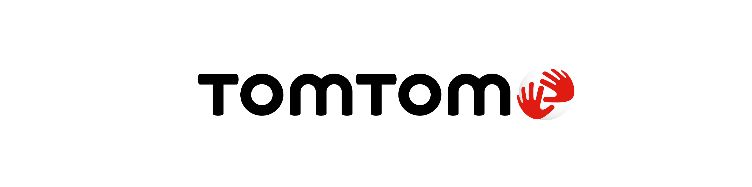 
IAA Frankfurt, Duitsland, 5 september 2019 – TomTom (TOM2), de specialist op het gebied van locatietechnologie, slaat de handen ineen met HELLA Aglaia, een wereldwijde leverancier van computer vision-software voor de automobielindustrie. De twee partijen gaan samenwerken om de TomTom HD-kaart in real-time bij te werken met behulp van cameragegevens uit voertuigen. TomTom’s HD-kaart is van groot belang om veilig en comfortabel autonoom rijden mogelijk te maken.

Real-time updates door crowdsourcing
HELLA Aglaia gebruikt als onderdeel van de samenwerking TomTom AutoStream, het innovatieve systeem van TomTom om kaarten te leveren aan een voertuig. Het softwarebedrijf krijgt zo toegang tot de nieuwste TomTom HD-kaart om nauwkeurig vast te stellen waar het voertuig zich bevindt. Doordat HELLA Aglaia de verwerkte cameragegevens kan delen met TomTom's cloud-gebaseerde kaartsysteem voor autonoom rijden, kan de TomTom HD-kaart in real-time worden bijgewerkt. 

De kaartupdates worden gegenereerd met behulp van crowdsourcing onder TomTom-gebruikers. Deze updates, genaamd Roadagrams, zorgen ervoor dat de HD-kaart een actuele afspiegeling is van de weg. Vervolgens koppelt AutoStream de bijgewerkte kaartgegevens terug naar het voertuig. De technologie zal aan het eind van het jaar gedemonstreerd worden aan autofabrikanten en partijen die technologische oplossingen bieden voor de automobielindustrie.Willem Strijbosch, Hoofd Autonomous Driving bij TomTom: "Veilig en comfortabel autonoom rijden vereist een high definition kaart. Door samen te werken met HELLA Aglaia bieden we autofabrikanten en leveranciers van de automobielindustrie de mogelijkheid om de HD-kaart gaandeweg aan te passen. We zijn er trots op dat we met hen samenwerken om hun klanten zowel in de Europese markt als in de rest van de wereld te bedienen."
Kay Talmi, Managing Director bij HELLA Aglaia, voegt toe: “Door TomTom’s cloudgebaseerde kaartservice te verbinden met Aglaia's camerasoftware in het voertuig, kunnen we autofabrikanten een nieuwe optie bieden voor het bijwerken van de HD-kaart via hun eigen autovloot. Hierbij blijft  de flexibiliteit van onze software-only-oplossing, die eenvoudig schaalbaar is van ADAS naar autonoom rijden, behouden.”Bezoekers van de IAA Frankfurt kunnen TomTom ontmoeten in hal 8, stand C39.

Over TomTom
TomTom is de toonaangevende onafhankelijke locatietechnologie specialist, die mobiliteit vormgeeft door middel van zeer nauwkeurige kaarten, navigatiesoftware, real-time verkeersinformatie en diensten. 
Om onze visie van een veiligere wereld zonder files en emissies te realiseren, creëren we innovatieve technologieën die de wereld in beweging houden. Door onze jarenlange ervaring te combineren met toonaangevende zakelijke en technologie partners, maken we connected voertuigen, smart mobility en, uiteindelijk, autonoom rijden mogelijk.
Het hoofdkantoor is gevestigd in Amsterdam en het bedrijf heeft kantoren in 30 landen. Wereldwijd vertrouwen honderden miljoenen mensen op de technologieën van TomTom. 
www.tomtom.com Voor verdere persinformatie, beeldmateriaal of een interview kunt u contact opnemen Sandra Van Hauwaert, Square Egg Communications, sandra@square-egg.be, 0497251816